Great Bridge Children’s Center                        ATHORIZATION FORMQuality Christian Care            (757)482-1385					       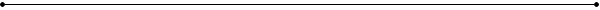 Parental Permission and Confirmation for ______________________________________                                                                                                                                                                           Student’s Name      As a parent/guardian;I have received, read, understand, and will abide by all policies in the Parent Handbook including the Health Policies.I have been provided in writing GBCC’s policy for communicating an emergency situation with parents.I understand that once informed of my child’s illness, he/she is to be picked up from GBCC within 30 minutes.I will inform GBCC within 24 hours or the next business day after my child or any member of the immediate household has developed any reportable communicable disease, as defined by the State Board of Health, except for life threatening diseases which must be reported immediately.I understand that I am to pick up my child from GBCC immediately in a natural or man-made emergency situation.I grant permission for my child to be transported to a safe location in an emergency situation.I understand that it is my responsibility to inform GBCC of any changes to my child’s registration forms. I agree to drive cautiously and safely on GBCC’s premises and will only park in marked areas.I affirm that my child can function in group care without being a detriment to him/her or others.I grant permission for my child to use the center’s equipment, participate in neighborhood walks and various activities. I grant permission for my child to participate in field trips in an authorized vehicle and understand that I will be informed of such trips and that I may withdraw my permission if I so desire, (Field trips are for children ages 3-11) I grant permission for my child to be included in school pictures/videos and give permission for those pictures to be used by the center for GBCC’s website, advertising, scrapbooks, trainings, etc.  I understand that GBCC closes promptly at 6:00 p.m.  If parents, guardians or emergency contacts are not reached by 6:30 p.m., social services and/or the local authorities may be contacted.I agree to give two weeks advanced written notice upon withdrawal of my child. If a two week written notice is not received, I am responsible for two week’s tuition after my child’s last day of attendance.GRADES KINDERGARTEN – 6TH ONLY: I grant permission for my child to be transported to/from the school listed below in an authorized vehicle.          N/A   School: ______________________________________________________________________________ I agree to inform GBCC when my child will be absent. I understand that movies with a rating of G or PG will be used for class transition times or as a reward for good behavior and that movies belonging to GBCC, staff or children will be screened for inappropriate content. I  grant /  do not grant permission for my child to watch PG rated movies.Mother/Guardian Signature 			     Date 	     Father/Guardian Signature 	                     DateDirector/Administrator Signature 		            	Date